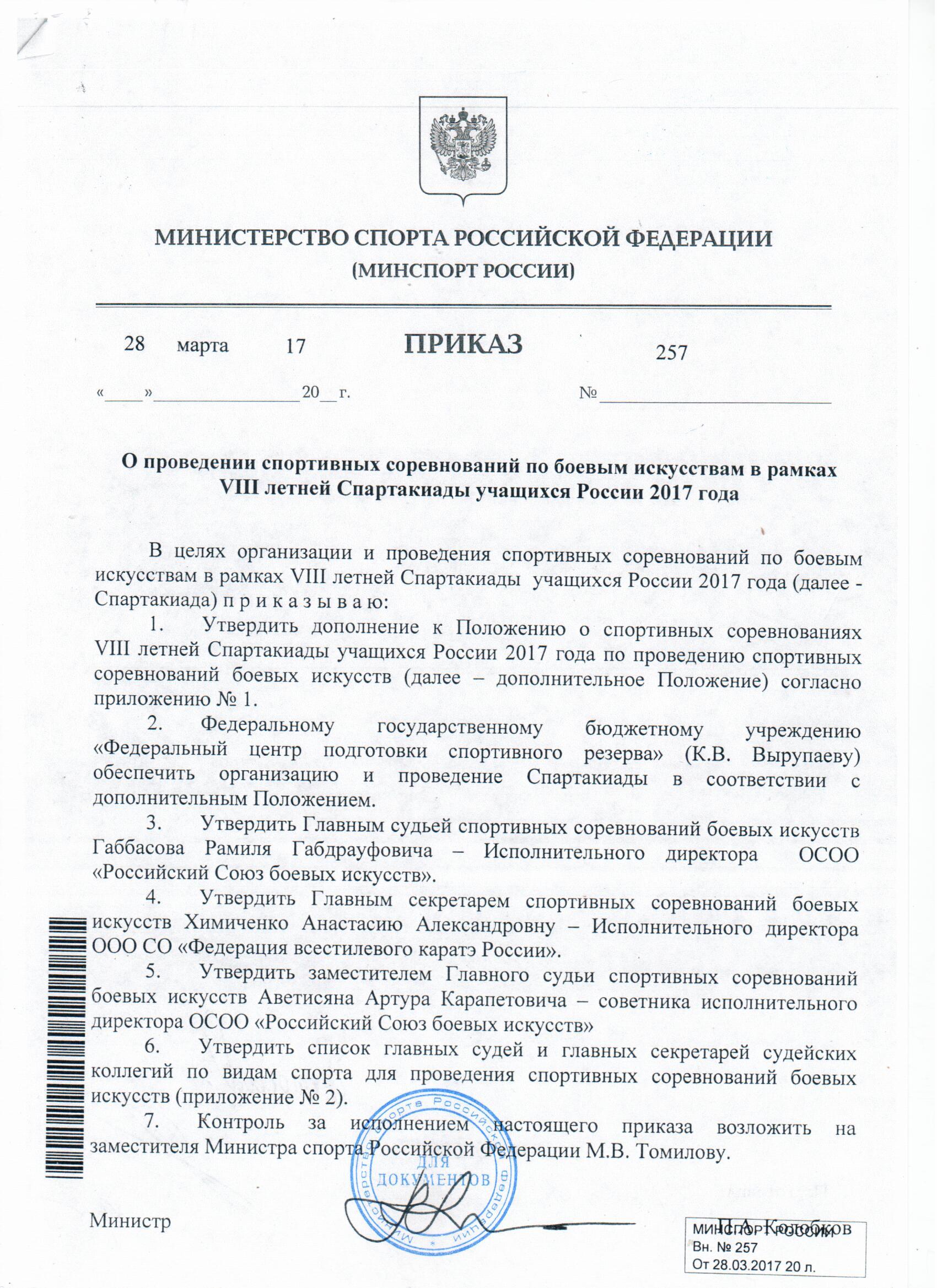 Приложение № 1к Приказу Минспорта России        от 28 марта 2017  № 257  ДОПОЛНЕНИЕ К ПОЛОЖЕНИЮо спортивных соревнованиях VIII летней спартакиадыучащихся России 2017 годаФинальный этап спортивных соревнований боевых искусствОБЩИЕ ПОЛОЖЕНИЯ1.1. Настоящее дополнение к Положению о спортивных соревнованиях VIII летней спартакиады учащихся России 2017 года (далее – Положение) определяет порядок проведения финального этапа спортивных соревнований по видам спорта, федерации которых являются членами Российского союза боевых искусств (далее – Соревнования спартакиады по боевым искусствам).1.2. Соревнования спартакиады по боевым искусствам являются частью Спартакиады и проводятся в целях развития и популяризации боевых искусств в Российской Федерации, а также для определения лучших субъектов Российской Федерации, осуществляющих подготовку спортивного резерва в видах спорта, входящих в Соревнования спартакиады по боевым искусствам.1.3. Соревнования спартакиады по боевым искусствам проводятся по следующим видам спорта: Соревнования спартакиады по боевым искусствам проводятся в соответствии с Правилами видов спорта, утвержденными Министерством спорта Российской Федерации в установленном порядке (далее - Минспорт России) и на основании настоящего Положения.В рамках VIII летней Спартакиады учащихся России 2017 года проводится только финальный этап Соревнований спартакиады по боевым искусствам.Формирование спортивных сборных команд субъектов Российской Федерации для участия в финальном этапе Соревнований спартакиады по боевым искусствам осуществляется по результатам отборочных соревнований, включенных в ЕКП и указанных в разделе 2. 1.6. Основанием для командирования спортивной сборной команды субъекта Российской Федерации на Соревнования спартакиады по боевым искусствам является вызов Федерального государственного бюджетного учреждения «Федеральный центр подготовки спортивного резерва» (далее – ФГБУ ФЦПСР), направленный в адрес органов исполнительной власти в области физической культуры и спорта субъектов Российской Федерации. 2. МЕСТА И СРОКИ ПРОВЕДЕНИЯ2.1.	Финальный этап Соревнований спартакиады по боевым искусствам проводится в г. Сочи, Краснодарский край, с 23 по 26 октября 2017 г., день приезда – 23 октября, день отъезда – 26 октября.2.2. АЙКИДООтборочные соревнованияФинальные соревнования23 – 26 октября					       г. Сочи, Краснодарский край2.3. ВСЕСТИЛЕВОЕ КАРАТЭОтборочные соревнованияФинальные соревнования23 – 26 октября					г. Сочи, Краснодарский край2.4. КИОКУСИНКАЙОтборочные соревнованияФинальные соревнования23 – 26 октября					г. Сочи, Краснодарский край2.5. МАС-РЕСТЛИНГОтборочные соревнованияФинальные соревнования23 – 25 октября					г. Сочи, Краснодарский край2.6. ТАЙСКИЙ БОКСОтборочные соревнованияЗональные первенстваПервенство России		20-27 марта		г.Кстово ЦФО и СЗФО			19-24 апреля	г. ТверьПФО и УФО			03-08мая		г. СургутЮФО и СКФО			02-07 мая		г. АдлерСФО и ДФО			09-14 мая		г. ИркутскФинальные соревнования23 – 26 октября					г. Сочи, Краснодарский край2.7. УШУОтборочные соревнованияПервенства федеральных округовПервенство г. Москвы 					г. МоскваПервенство г. Санкт-Петербурга			г. Санкт-ПетербургФинальные соревнования23 – 26 октября					г. Сочи, Краснодарский край3. ОРГАНИЗАТОРЫ МЕРОПРИЯТИЯ3.1.	 Общее руководство организацией Соревнований спартакиады по боевым искусствам осуществляют Минспорт России, ФГБУ ФЦПСР, органы исполнительной власти субъектов Российской Федерации в области физической культуры и спорта и Исполнительная дирекция Российского Союза боевых искусств (далее – РСБИ). 3.2. Непосредственное проведение Соревнований спартакиады по боевым искусствам возлагается на ФГБУ ФЦПСР и главную судейскую коллегию Соревнований спартакиады по боевым искусствам, а также судейские коллегии по видам спорта.3.5.	Главный судья Соревнования спартакиады по боевым искусствам, заместитель главного судьи Соревнования спартакиады по боевым искусствам и главный секретарь Соревнования спартакиады по боевым искусствам утверждаются Минспортом России по представлению РСБИ.3.5.1.	Главные судьи и главные секретари судейских коллегий по видам спорта утверждаются Минспортом России по представлению РСБИ на основании предложений общероссийских спортивных федераций по видам спорта. 3.5.2. Составы судейских коллегий по видам спорта формируются на основании списков спортивных судей, представленных общероссийскими спортивными федерациями в соответствии с квалификационными требованиями к спортивным судьям по видам спорта, утвержденными приказами Минспорта России, и утверждаются ФГБУ ФЦПСР.4. ТРЕБОВАНИЯ К УЧАСТНИКАМ И УСЛОВИЯ ИХ ДОПУСКА4.1. В Соревнованиях спартакиады по боевым искусствам принимают участие спортсмены спортивных сборных команд субъектов Российской Федерации.Состав спортивной сборной команды субъекта Российской Федерации (количество и пол) по виду спорта, а также общее количество участников по виду спорта указаны в разделе 5 настоящего Положения.4.2.	К участию в Соревнованиях спартакиады по боевым искусствам допускаются граждане Российской Федерации, имеющие подготовку не ниже 2 спортивного разряда, если иное не указано в разделе 5 настоящего Положения.4.2.1.	Количество тренеров и (или) руководителей в спортивной сборной команде субъекта РФ на финальных соревнованиях определяться из расчета один взрослый на 5 спортсменов если менее 5 спортсменов – 1 взрослый.4.2.2. 	Возрастные группы участников устанавливаются в соответствии с Правилами вида спорта и указываются в разделе 5 настоящего Положении.Спортсмены ближайшей младшей возрастной группы допускаются к Соревнования спартакиады по боевым искусствам в соответствии с требованиями допуска, установленными в Правилах вида спорта.4.4.	Порядок допуска спортивных сборных команд субъектов Российской Федерации и спортсменов к Соревнованиям спартакиады по боевым искусствам указан в разделе 5 настоящего Положения. 4.5. Принадлежность спортсмена к субъекту Российской Федерации определяется по принадлежности к физкультурно-спортивной организации или образовательной организации, осуществляющей деятельность в области физической культуры и спорта (далее – Организация), этого субъекта Российской Федерации.4.5.1. Зачисление спортсмена в новую территориальную Организацию должно быть оформлено до 31 декабря 2016 года в соответствии с требованиями Положения о переходах спортсменов из одной Организации в другую, утвержденного соответствующей общероссийской спортивной федерации.4.5.2. На всех мероприятиях, включенных в ЕКП, в период с 31 декабря 2016 года до окончания Соревнований спартакиады по боевым искусствам спортсмен может выступать только за один субъект Российской Федерации.4.5.3. В случае, если спортсмен имеет действующее соглашение (контракт, договор и т.п.), то его принадлежность определяется условиями этого соглашения. 4.6. На Соревнованиях спартакиады по боевым искусствам параллельный зачёт, а также перезачет результатов, показанных на других спортивных соревнованиях, не применяется. 4.7.	Соревнования спартакиады по боевым искусствам считаются состоявшимися, если количество спортсменов (команд) соответствует минимальному количеству, установленному Правилами вида спорта.4.8.	Спортсмены спортивных сборных команд субъектов Российской Федерации, допущенные к участию в Соревнованиях спартакиады по боевым искусствам, должны иметь единую спортивную соревновательную и парадную форму с наименованием субъекта Российской Федерации, а также личный спортивный инвентарь и оборудование.Спортивная соревновательная форма, личный спортивный инвентарь и оборудование должны соответствовать требованиям, указанным в Правилах вида спорта.4.8.1. Парадную форму должны иметь все члены делегации входящие в состав спортивной сборной команды субъекта Российской Федерации. 4.9.1. В Комиссию по допуску представляется именная заявка (Приложение № 3), вызов ФГБУ ФЦПСР (копия), а также следующие документы на каждого участника:а) паспорт гражданина Российской Федерации (любого вида – внутренний, заграничный, служебный или дипломатический) – проверяется гражданство и дата рождения;при его отсутствии для лиц, не достигших возраста четырнадцати лет, – свидетельство о рождении с отметкой о гражданстве;в случае отсутствия отметки о гражданстве в свидетельстве о рождении может использоваться нотариально заверенная копия паспорта гражданина Российской Федерации (любого вида), являющегося законным представителем ребенка, в который в установленном порядке внесены сведения о ребенке; в) классификационная книжка спортсмена – проверяется его спортивная квалификация;г) справка из Организации (Приложение № 10) с фотографией спортсмена, сделанной не позднее 6 месяцев до начала спортивных соревнований Спартакиады, заверенная печатью и подписью ответственного лица Организации; для спортсменов, перешедших в новый субъект Российской Федерации в 2016 году, представляется письменное подтверждение перехода от общероссийской спортивной федерации по данному виду спорта;д) оригинал договора (страхового полиса) о страховании жизни и здоровья от несчастных случаев;е) полис обязательного медицинского страхования.Дополнительно для отдельных видов спорта представляется полис страхования гражданской ответственности за вред, причиненный третьим лицам в соответствии с указанием в разделе 5 настоящего Положения.4.9.2. Дополнительно каждый член спортивной сборной команды субъекта Российской Федерации, включая спортсменов и всех сопровождающих лиц, сдает «Согласие на обработку персональных данных» (Приложения № 9 для совершеннолетних лиц или 9А – для несовершеннолетних). 4.9.3. Медицинский работник, входящий в состав спортивной сборной команды, должен представить в Комиссию по допуску документы, подтверждающие его медицинское образование и квалификацию (копии диплома и сертификата специалиста по лечебной физкультуре и спортивной медицине, заверенные работодателем).4.9.4. Результаты проверки документов оформляются решением Комиссии по допуску, которое подписывается председателем Комиссии по допуску, и утверждается главным судьей по виду спорта. Форма решения установлена Приложением № 4. 4.9.5. Протест на решение Комиссии по допуску подается руководителем спортивной сборной команды субъекта Российской Федерации в Комиссию по допуску в день приезда и должен быть рассмотрен ею в тот же день.В случае отклонения протеста, официальный руководитель спортивной сборной команды субъекта Российской Федерации может подать апелляцию в апелляционное жюри спортивного соревнования, созданное в соответствии с Правилами вида спорта. Апелляция подается в письменном виде в тот же день.4.9.6. Решение апелляционного жюри вида спорта является окончательным.5. ПРОГРАММА И УСЛОВИЯ ПРОВЕДЕНИЯ СПОРТИВНЫХ СОРЕВНОВАНИЯ СПАРТАКИАДЫ ПО БОЕВЫМ ИСКУССТВАМ5.1. АЙКИДО (0700001411Я)В Соревнования спартакиады по боевым искусствам по айкидо принимают участие спортсмены 13-15 лет (2002-2004 годов рождения), имеющих квалификацию не ниже 1 юношеского спортивного разряда.Общее количество участников не менее 10 команд, 144 человек, в том числе до 120 спортсменов и 24 тренеров, руководителей.Каждый спортсмен имеет право выступать в неограниченном количестве спортивных дисциплин.Пары, составленные из спортсменов от разных субъектов Российской Федерации, и спортсменов разных возрастных категорий, не допускаются.К Соревнования спартакиады по боевым искусствам допускаются спортивные сборные команды субъектов Российской Федерации, которые будут определены по результатам отборочного спортивного соревнования 2017 года (п. 2.2). В состав спортивных сборных команд субъектов Российской Федерации включаются сильнейшие спортсмены, отобравшиеся по рейтингу в общем количестве 120 человек.В процессе отбора места, занятые спортсменами в отборочных спортивныхсоревнованиях, оцениваются по следующей таблице:5.1.3.1. Индивидуальный суммарный рейтинг спортсменов подсчитывается на 20 сентября 2017 года с учетом ограничений в составе команды и в общем количестве участников в соответствии с п. 5.1.3.Рейтинг не суммируется в различных видах программы.Спортивные соревнования проводятся в следующих видах программы:5.1.4. Программа спортивных соревнований на III этапе:1 день – день приезда, комиссия по допуску участников, 	       семинар судей и    тренеров,2 день – дисциплина "кихон-вадза", парный разряд, 	       квалификационные и финальные соревнования3 день – дисциплина "дзию-вадза", парный разряд, 	       квалификация и финалы день – день отъезда5.1.5. Командное первенство среди субъектов Российской Федерации определяется по наибольшей сумме очков (баллов), набранных всеми спортсменами во всех дисциплинах. Очки начисляются по таблице. 5.1.6.	При равенстве очков у двух и более команд, преимущество отдается команде, имеющей наибольшее количество первых, вторых и т.д. мест.5.2. ВСЕСТИЛЕВОЕ КАРАТЭ (0900001311Я)5.2.1. Спортивные соревнования проводятся среди юношей и девушек 14 - 15 лет. 5.2.2. Общее количество участников до 396 человек, в том числе:  330 спортсменов, 66 тренеров, руководителей.5.2.3. В состав спортивных сборных команд субъектов Российской Федерации включаются сильнейшие спортсмены, отобравшиеся по рейтингу в общем количестве 330 человек.5.2.3.1.В процессе отбора в сборные команды субъектов РФ спортсмены участвуют в зачетных соревнованиях, результаты в которых оцениваются по следующей шкале:	Спортсмен должен принять участие в отборочных соревнованиях. Набранные очки в разных видах программы не суммируются. 5.2.3.2. Отбор на Спартакиаду производится по рейтингу, но не более двух человек в одном виде программы от субъекта Российской Федерации. 5.2.3.3. Спортсмен, отобравшийся на спартакиаду может участвовать в соревнованиях по «ката» и в одном виде программы «кумитэ» (поединки).    5.2.4. Спортивные соревнования проводятся в следующих видах программы:5.2.5. Программа спортивных соревнований III этапа:1 день - день приезда, комиссия по допуску участников, взвешивание участников,              установочные семинары;2 день - предварительные, полуфинальные и финальные поединки в весовых                категориях и ката;3 день - предварительные, полуфинальные и финальные поединки в весовых              категориях;4 день - день отъезда.5.2.6. Спортивные соревнования проводятся по действующим Правилам вида спорта «всестилевое каратэ».5.2.7. При подведении командного зачёта среди субъектов Российской Федерации субъекты ранжируются по сумме очков, набранными спортсменами, в каждом виде программы исходя из следующей таблицы:В видах программы, в которых за 5-е по 8 место не проводятся соревнования присуждается 10 очков каждому участнику, с 9-го по 16-е – 5 очков. При равенстве очков у двух и более команд, преимущество отдается команде, имеющей наибольшее количество первых, вторых и т.д. мест.5.3. КИОКУСИНКАЙ (1730001411Я)5.3.1. Спортивные соревнования проводятся среди спортсменов 14-15 лет.Для участия в спортивных соревнованиях указанное количество лет спортсмену должно исполнится до дня начала соревнований (день начала соревнований – день комиссии по допуску).5.3.2. От одного субъекта Российской Федерации может быть заявлена только одна спортивная сборная команда.Спортсмен имеет право выступать в весовой категории и в ката.Отбор на Спартакиаду производится по рейтингу, но не более двух человек в одном виде программы от субъекта Российской Федерации. 5.3.3. Общее количество участников до 202 человек, в том числе: 168 спортсменов, 34 тренеров, руководителей.5.3.4. К спортивным соревнованиям Спартакиады допускаются спортивные сборные команды субъектов Российской Федерации, которые будут определены по результатам отборочных спортивных соревнований (п.2.4).5.3.4.1. К финальным спортивным соревнованиям Спартакиады в каждой весовой категории и ката будут допущены не более 16 юношей и не более 10 девушек по текущему рейтингу.Рейтинг определяется на отборочных спортивных соревнованиях, результаты в которых оцениваются по следующей шкале:В видах программы, в которых предусмотрено два третьих места присуждается 14 очков каждому участнику.В случае равенства суммы очков у двух и более участников – решение о допуске спортсменов к III этапу Спартакиады принимает Исполком Федерации. Спортсмен должен принять участие в отборочных соревнованиях. 5.3.5. Спортивные соревнования проводятся по следующим весовым категориям:Юноши (14-15 лет):весовая категория 45 кг 	1730041811Нвесовая категория 50 кг 	1730051811Нвесовая категория 55 кг 	1730061811Свесовая категория 60 кг 	1730081811Свесовая категория 65 кг 	1730101811Эвесовая категория 70 кг 	1730121811Авесовая категория 70+ кг 	1730131811Юката 				1730201811Я 
Девушки (14-15 лет):весовая категория 50 кг 	1730051811Н
весовая категория 55 кг 	1730061811С
весовая категория 55+ кг 	1730071811Н
ката 					1730201811Я5.3.6. Программа спортивных соревнований на III этапе:1 день - день приезда, комиссия по допуску участников, медицинский    контроль и взвешивание участников, семинар судей и тренеров2 день – предварительные поединки в весовых категориях и предварительные,                полуфинальные и финальные выступления в ката3 день - предварительные, полуфинальные и финальные поединки в    весовых категориях4 день - день отъезда5.3.7. При подведении командного зачёта среди субъектов Российской Федерации субъекты ранжируются по сумме очков, набранных спортсменами, в каждом виде программы исходя из следующей таблицы:В видах программы, в которых с 5-го по 8 место не проводятся соревнования присуждается по 10 очков каждому участнику, с 9-го по 16-е – по 5 очков. При равенстве очков у двух и более команд, преимущество отдается команде, имеющей наибольшее количество первых, вторых и т.д. мест.5.4. МАС-РЕСТЛИНГ (1710001213Я)5.4.1. Спортивные соревнования проводятся среди юношей 14-15 лет (2002-2003 годов рождения). 5.4.2.	Состав команды – до 7 человек, в том числе до 5 спортсменов, до 2 тренеров (один из них – руководитель команды). 5.4.3. Общее количество участников до 72 человек, в том числе: 60 спортсменов, 12 тренеров, руководителей.5.4.4. К спортивным соревнованиям Спартакиады допускаются спортивные сборные команды субъектов Российской Федерации, которые будут определены по результатам отборочных спортивных соревнований (п. 2.5)5.4.4.1. К финальным спортивным соревнованиям Спартакиады будут допущены спортсмены, занявшие первых 12 мест в каждой весовой категории в отборочных спортивных соревнованиях.5.4.5. Спортивные соревнования проводятся по следующим весовым категориям:весовая категория до 50 кг			1710021213Н весовая категория до 60 кг			1710041213Фвесовая категория до 70 кг			1710061213Фвесовая категория до 80 кг			1710141213Авесовая категория свыше 80 кг		1710101213Н5.4.6. Программа спортивных соревнований:   1 день 	день приезда, комиссия по допуску участников, семинар судей                     и тренеров, медицинский контроль, взвешивание и жеребьевка                     участников во всех весовых категориях   2 день	предварительные, полуфинальные, финальные поединки вовсех весовых категориях   3 день      день отъезда5.4.7. Спортивные соревнования проводятся по действующим Правилам с утешительными поединками.5.3.8. При подведении командного зачёта среди субъектов Российской Федерации субъекты ранжируются по сумме очков, набранных спортсменами, в каждом виде программы исходя из следующей таблицы:В видах программы, в которых с 5-го по 8 место не проводятся соревнования присуждается по 10 очков каждому участнику, с 9-го по 16-е – по 5 очков. При равенстве очков у двух и более команд, преимущество отдается команде, имеющей наибольшее количество первых, вторых и т.д. мест.5.5. Тайский бокс (0170001411Я)5.5.1. Спортивные соревнования проводятся среди спортсменов 14 - 15 лет. 5.2.2. В состав спортивных сборных команд субъектов Российской Федерации включаются сильнейшие спортсмены, отобравшиеся по рейтингу в общем количестве 224 человек.5.5.3. Общее количество участников до 269 человек, в том числе: 224 спортсменов, 45 тренеров, руководителей.5.5.4. К спортивным соревнованиям на III этап Спартакиады допускаются спортивные сборные команды субъектов Российской Федерации, которые будут определены по результатам отборочных спортивных соревнований (п. 2.6). 5.5.5.  В состав спортивных сборных команд субъектов Российской Федерации будут включены сильнейшие спортсмены по итогам отборочных соревнований, при этом количество спортсменов в весовых категориях указано в п.5.5.6.5.5.6. Спортивные соревнования проводятся по следующим весовым категориям:юноши: 						весовая категория до 40 кг		0170031811Ю	  8 человек	весовая категория до 42 кг		0170041811Н	  8 человек	весовая категория до 45 кг		0170211811Я	16 человеквесовая категория до 48 кг		0170071811Я	16 человеквесовая категория 51 кг			0170091811Я	16 человеквесовая категория 54 кг			0170111811Я	16 человеквесовая категория 57 кг			0170131811Я	16 человеквесовая категория 60 кг			0170151811Я	16 человеквесовая категория 63,5 кг			0170171811Я	16 человеквесовая категория 67 кг			0170191811Я	16 человеквесовая категория 71 кг			0170221811Я	16 человеквесовая категория 75 кг			0170251811А	  8 человекдевушки: весовая категория до 45 кг 		0171211811Я	  8 человеквесовая категория до 48 кг		0170071811Я	  8 человеквесовая категория до 51 кг		0170091811Я	  8 человеквесовая категория до 54 кг		0170211811Я	  8 человеквесовая категория до 57 кг		0170071811Я	  8 человеквесовая категория до 60 кг		0170091811Я	  8 человек5.5.7. Программа спортивных соревнований на III этапе:1 день – день приезда, комиссия по допуску участников, взвешиваниеучастников, семинар судей и тренеров, предварительные       поединки2 день – предварительные поединки3 день – полуфинальные поединки4 день – финальные поединки, день отъезда.5.5.8. Спортивные соревнования проводятся по действующим Правилам тайского бокса.5.3.9. При подведении командного зачёта среди субъектов Российской Федерации субъекты ранжируются по сумме очков, набранных спортсменами, в каждом виде программы исходя из следующей таблицы:В видах программы, в которых с 5-го по 8 место не проводятся соревнования присуждается по 10 очков каждому участнику, с 9-го по 16-е – по 5 очков. При равенстве очков у двух и более команд, преимущество отдается команде, имеющей наибольшее количество первых, вторых и т.д. мест.5.6. УШУ (0870001511Я)5.6.1. Спортивные соревнования по саньда проводятся среди юношей 15-16 лет.Спортивные соревнования по таолу проводятся среди юношей и девушек 12-14 лет.Спортсмены, выступающие в саньда, не могут принимать участие в соревнованиях по таолу. Спортсмены, выступающие в таолу, не могут принимать участие в соревнованиях по саньда.5.6.2.  Общее количество участников на III этапе до 240 человек, в том числе: 200 спортсменов, 40 тренеров, руководителей.5.6.3. К Соревнования спартакиады по боевым искусствам допускаются спортивные сборные команды субъектов Российской Федерации, которые будут определены по результатам отборочных спортивных соревнований (п. 2.7), в состав которых включаются победители и призеры отборочных спортивных соревнований в видах программы.5.6.4. Спортивные соревнования по саньда проводятся с выбыванием после первого поражения. Бой за третье место проводится между спортсменами, проигравшими полуфинал. Спортивные соревнования по таолу проводятся в десяти видах программы. Каждый спортсмен может выступить максимум в 3 видах программы (цюаньшу, дуань цисе, чан цисе). Победители определяются по наивысшей оценке. 5.6.5.  Программа Соревнования спартакиады по боевым искусствам:   1 день 	- день приезда, комиссия по допуску участников,              семинар судей и тренеров, медицинский контроль,    взвешивание и жеребьевка участников саньда:юноши – весовые категории: до 48 кг				0870141811Ядо 52 кг				0870151811Ядо 56 кг				0870161811Ядо 60 кг				0870171811Ядо 65 кг	 			0870181811Ядо 70 кг				0870191811Гдо 75 кг				0870201811Гтаолу:в видах программы: Юношитаолу - гунь шу     		0870011811Ятаолу - дао шу	     		0870021811Ятаолу - наньгунь		0870041811Ятаолу - наньдао		0870051811Ятаолу - наньцюань		0870061811Ятаолу - тайцзи цзянь 		0870071811Ятаолу - тайцзицюань 		0870081811Ятаолу - цзяньшу         		0870091811Ятаолу - цяншу	          		0870101811Ятаолу - чанцюань  		0870111811Ятаолу - дуйлянь         		0870031811Я таолу - дуйлянь цисе		0870251811Я      Девушкитаолу - гунь шу     		0870011811Ятаолу - дао шу	          		0870021811Ятаолу - наньгунь	          0870041811Ятаолу - наньдао	          0870051811Ятаолу - наньцюань		0870061811Ятаолу - тайцзи цзянь     	0870071811Ятаолу - тайцзицюань     	0870081811Ятаолу - цзяньшу            	0870091811Ятаолу - цяншу	          		0870101811Ятаолу - чанцюань  	 	0870111811Ятаолу - дуйлянь             	0870031811Я таолу - дуйлянь цисе     	0870251811Я   2 день	саньда - предварительные, полуфинальные поединкиюноши – весовые категории: до 48 кг				0870141811Ядо 52 кг				0870151811Ядо 56 кг				0870161811Ядо 60 кг				0870171811Ядо 65 кг 				0870181811Ядо 70 кг				0870191811Гдо 75 кг				0870201811Гтаолу - выступления в видах программыЮношитаолу - дао шу	          		0870021811Ятаолу - наньдао	          0870051811Ятаолу - наньцюань		0870061811Ятаолу - цзяньшу            	0870091811Ятаолу - чанцюань  		0870111811ЯДевушкитаолу - дао шу	          		0870021811Ятаолу - наньдао	          0870051811Ятаолу - наньцюань		0870061811Ятаолу - цзяньшу            	0870091811Ятаолу - чанцюань  		0870111811Я  3 день 	саньда - полуфинальные и финальные поединки юноши – весовые категории: до 48 кг				0870141811Ядо 52 кг				0870151811Ядо 56 кг				0870161811Ядо 60 кг				0870171811Ядо 65 кг 				0870181811Ядо 70 кг				0870191811Гдо 75 кг				0870201811Гтаолу - выступления в видах программыЮношитаолу - гунь шу     		0870011811Ятаолу - наньгунь	          0870041811Ятаолу - цяншу	          		0870101811Ятаолу - тайцзи цзянь     	0870071811Ятаолу - тайцзицюань     	0870081811Ятаолу - дуйлянь             	0870031811Я таолу - дуйлянь цисе     	0870251811Я  Девушкитаолу - гунь шу     		0870011811Ятаолу - наньгунь	          0870041811Ятаолу - цяншу	          		0870101811Ятаолу - тайцзи цзянь     	0870071811Ятаолу - тайцзицюань     	0870081811Ятаолу - дуйлянь             	0870031811Я таолу - дуйлянь цисе     	0870251811Я4 день - день отъезда5.6.6. Спортивные соревнования проводятся по действующим Правилам вида спорта «ушу».5.6.7. Командное первенство определяется по наибольшей сумме очков, начисленных всем спортсменам за занятые места по таблице.В видах программы, в которых за 5-е по 8 место не проводятся соревнования присуждается 10 очков каждому участнику, с 9-го по 16-е – 5 очков.При равенстве очков у двух и более команд, преимущество отдается команде, имеющей наибольшее количество первых, вторых и т.д. мест.6. УСЛОВИЯ ПОДВЕДЕНИЯ ИТОГОВ6.1.	Соревнования спартакиады по боевым искусствам проводятся с подведением итогов личного, командного и общекомандного первенства.6.1.1. Итоги личного и командного зачета по каждому виду спорта подводятся судейскими коллегиями по видам спорта.6.1.2. Итоги общекомандного зачета подводит РСБИ.6.2.	На Соревнованиях спартакиады по боевым искусствам определяются:- места, занятые всеми участниками спортивных соревнований в каждом виде программы по видам спорта;- места, занятые спортивными сборными командами субъектов Российской Федерации в командном зачете по каждому виду спорта согласно условиям, указанным в разделе 5.6.2.1.	Итоги личных соревнований в каждом виде программы определяются в соответствии с Правилами вида спорта.В случае равенства результатов у нескольких спортсменов (команд), если Правила вида спорта не дают возможности определить точное место спортсмена (команды), всем им присваивается одинаковое (высшее) место. Места остальным участникам (командам) определяются так, как если бы не было совмещения мест.6.2.2. Итоги командного зачета среди спортивных сборных команд субъектов Российской Федерации в каждом виде спорта определяются в соответствии с условиями, указанными в разделе 5 настоящего Положения.6.3. На Соревнованиях спартакиады по боевым искусствам определяются места, занятые спортивными сборными командами субъектов Российской Федерации в общекомандном зачете по всем видам спорта по наибольшей сумме очков, начисленных по Таблице за места, занятые спортивными сборными командами субъектов в каждом виде спорта.Таблица начисления очков для определения мест в общекомандном зачете среди субъектов Российской Федерации* за 31 место команда получает 4 очка, за 32 место – 3 очка, за 33 место – 2 очка, за 34 место и ниже команды получают по одному очку.6.3.1. В случае равенства очков у одного или нескольких субъектов, места среди них распределяются по наибольшей сумме первых, вторых и т.д. мест в видах спорта. При равенстве и этих показателей первенство определяется по наибольшему количеству золотых (серебряных и т.д.) медалей, полученных спортсменами данного субъекта на спортивных соревнованиях Спартакиады. 7. НАГРАЖДЕНИЕ7.1.	Спортсмены, занявшие первые, вторые и третьи места в личных соревнованиях, награждаются памятными призами, медалями и дипломами Минспорта России.	7.2.	Спортивные сборные команды субъектов Российской Федерации, занявшие первые, вторые и третьи места в командном зачете в каждом виде спорта, награждаются кубками Минспорта России.	7.3. Спортивные сборные команды субъектов Российской Федерации, занявшие первые, вторые и третьи места в общекомандном зачете награждаются кубками Минспорта России.7.4.	Тренеры победителей во всех видах программы награждаются дипломами Минспорта России. 8. ФИНАНСОВЫЕ УСЛОВИЯМинспорт России осуществляет финансовое обеспечение Соревнований спартакиады по боевым искусствам в соответствии с Порядком финансирования за счет средств федерального бюджета и Нормами расходов средств на проведение физкультурных и спортивных мероприятий, включенных в Единый календарный план межрегиональных, всероссийских и международных физкультурных мероприятий и спортивных мероприятий.Дополнительное финансовое обеспечение, связанное с расходами по подготовке и проведению Соревнований спартакиады по боевым искусствам, осуществляется за счет средств бюджетов субъектов Российской Федерации, бюджетов муниципальных образований, на территории которых проводятся спортивные соревнования, и внебюджетных источников.8.2. Страхование участников спортивных соревнований может производиться как за счет бюджетных, так и внебюджетных средств в соответствии с законодательством Российской Федерации и субъектов Российской Федерации.8.3.	Проезд спортивных сборных команд субъектов Российской Федерации  до места проведения Соревнования спартакиады по боевым искусствам и обратно обеспечивают командирующие организации.9. ОБЕСПЕЧЕНИЕ БЕЗОПАСНОСТИ УЧАСТНИКОВ И ЗРИТЕЛЕЙ9.1 Обеспечение безопасности участников и зрителей осуществляется согласно требованиям Правил обеспечения безопасности при проведении официальных спортивных соревнований, утвержденных постановлением Правительства Российской Федерации от 18 апреля 2014 года № 353 «Об утверждении Правил обеспечения безопасности при проведении официальных спортивных соревнований», а также требованиям Правил соответствующих видов спорта.9.2. Спортивные соревнования проводятся на объектах спорта, включенных во Всероссийский реестр объектов спорта в соответствии с п. 5 ст. 37.1 Федерального закона «О физической культуре и спорте в Российской Федерации» от 04 декабря 2007 года № 329-ФЗ, а также в местах проведения спортивных соревнований, отвечающих требованиям Правил обеспечения безопасности при проведении официальных спортивных соревнований в соответствии с п. 1.6 статьи 20 указанного Федерального закона.9.3. Оказание скорой медицинской помощи осуществляется в соответствии с приказом Министерства здравоохранения Российской Федерации от 01.03.2016 г. № 134н «О порядке организации оказания медицинской помощи лицам, занимающимся физической культурой и спортом (в том числе при подготовке и проведении физкультурных мероприятий и спортивных мероприятий), включая порядок медицинского осмотра лиц, желающих заниматься физической культурой и спортом в организациях и (или) выполнить нормативы испытаний (тестов) Всероссийского физкультурно-спортивного комплекса «Готов к труду и обороне».10. СТРАХОВАНИЕ УЧАСТНИКОВ10.1.	Участие в Соревнованиях спартакиады по боевым искусствам осуществляется только при наличии оригинала договора (страхового полиса) о страховании жизни и здоровья от несчастных случаев, который предоставляется в Комиссию по допуску на каждого участника спортивных соревнований. 	11. ПОДАЧА ЗАЯВОК НА УЧАСТИЕ И ОТЧЕТ О ПРОВЕДЕНИИ СОРЕВНОВАНИЙ11.1.	План приезда-отъезда делегаций согласно Приложению № 6 на Соревнования спартакиады по боевым искусствам в обязательном порядке направляется в оргкомитет по месту проведения спортивных соревнований не позднее, чем за 2 недели до начала соревнований.	11.2.	Именные заявки от субъектов Российской Федерации согласно Приложению № 3 подаются руководителем спортивной сборной команды субъекта Российской Федерации в день приезда в Комиссию по допуску по месту проведения спортивных соревнований.	11.2.1. Электронная копия именной заявки (в формате Excel без печатей и подписей) направляется в адрес ФГБУ ФЦПСР (junior_sport@mail.ru) и Исполнительной дирекции РСБИ (rsbi@mail.ru).11.3 Отчет главной судейской коллегии о проведении Соревнований Спартакиады в электронном виде согласно Приложению № 8 предоставляется в адрес ФГБУ ФЦПСР (junior_sport@mail.ru) и Исполнительной дирекции РСБИ (rsbi@mail.ru) в день окончания спортивных соревнований.Письменный отчет в трехдневный срок в полном объеме направляется в ФГБУ ФЦПСР– 105064, г. Москва, ул. Казакова, д. 18, а также в Исполнительную дирекцию РСБИ - 105005, Москва, ул. Радио, д.7, стр.1, оф. 16.Приложение № 2 к приказу                        Минспорта Россииот 28 марта 2017 № 257СПИСОКГлавный судей и главных секретарей судейский коллегий по видам спорта для проведения спортивных соревнований боевых искусств в рамкахСпартакиады1Айкидо2Всестилевое каратэ3Киокусинкай4Мас-рестлинг5Тайский бокс6УшуВсероссийские соревнования08-11 сентябряг. АнапаВсероссийские соревнованияВсероссийские соревнованияВсероссийские соревнованияВсероссийские соревнованияПервенство РоссииВсероссийские соревнования3-5 марта23-26 февраля16-19 марта31 марта-3 апреля3-8 мая21-25 июняг. Орелг. Новочебоксарскг. Ижевскг. Ивановог. Орелг. АнапаПервенство России по киокусинкай (кёкусинкан-ката)04-07.03.2016г. ОрелПервенство России по киокусинкай (киокусинкай)24-28.03.2016г. ПермьПервенство России по киокусинкай (кёкусин)08-11.04.2016г. МоскваПервенство России по киокусинкай (синкёкусинкай)22-25.04.2016г. МоскваПервенство России по киокусинкай (кёкусин-ката)20-23.05.2016г. МоскваВсероссийский соревнования по киокусинкай (киокусинкай)Первенство России по киокусинкай (кёкусинкан)Всероссийский соревнования по киокусинкай (кёкусинкан)         03-13.09.201606-10.10.201610-13.02.2017г. Анапаг. Сочиг. КраснодарПервенство России по киокусинкай (кёкусин)10-13.03.2017г. Луховицы (Московская область)Первенство России по киокусинкай (киокусинкай)24-27.03.2017г. МоскваПервенство России по киокусинкай (кёкусинкан-ката)31.03-03.04.2017г. МоскваПервенство России по киокусинкай (синкёкусинкай)28.04-01.05.2017г. МоскваПервенство России по киокусинкай (кёкусин-ката)19-22.05.2017г. Москва            Первенство России                                                                                        19-22 маяг. КалугаМесто12345678910111213141516Очки17151413121110987654321Кихон-вадза парный разряд070 001 1811 ЯДзию-вадза парный разряд070 002 1811 ЯМесто12345678910111213141516Очки17151413121110987654321Место12345-89-16Очки17151413105Юноши 14-15 летПК-весовая категория - 55 кг09000381811СПК-весовая категория - 65 кг09000401811ЯПК-весовая категория - 75 кг09000421811ФОК-весовая категория - 58 кг09000101811СОК-весовая категория - 67 кг09000151811НОК-весовая категория - 55 кг09000081811СОК-абсолютная категория 14 лет09000261811ЯОК-абсолютная категория 15 лет09000261811ЯОК-двоеборье 09000331811ЯОК-ката-ренгокай09000301811ЯСЗ-весовая категория-57 кг09000561811ЯСЗ-весовая категория- 64 кг09000581811ЯСЗ-весовая категория- 72 кг09000601811ЯСЗ-ката-соло09000671811ЯДевушки 14-15 летПК-весовая категория- 65 кг09000401811ЯОК-весовая категория- 60 кг09000111811ЯОК-абсолютная категория 14-15 лет09000261811ЯОК-ката-ренгокай09000301811ЯСЗ-ката-соло09000671811ЯМесто12345678910111213141516Очки17151413121110987654321Место12345-89-16Очки17151413105Место12345678910111213141516Очки17151413121110987654321Место12345678910111213141516Очки17151413121110987654321Место12345678910111213141516Очки17151413121110987654321Место12345678910111213141516Очки17151413121110987654321Место12345678910Очки80757065605550454035Место11121314151617181920Очки33312927252321191715Место21222324252627282930Очки141312111098765Вид спортаДолжностьФамилияИмяОтчествоАйкидоГлавный судьяКачан Александр БорисовичАйкидоГлавный секретарьЦапаева Светлана ЮрьевнаВсестилевое каратэГлавный судьяМеньшиков Александр АнатольевичВсестилевое каратэЗаместитель главного судьиЯнов Александр ВячеславовичВсестилевое каратэГлавный секретарьПоткина Елена ЮрьевнаКиокусинкайГлавный судьяБелый Константин ВладимировичКиокусинкайЗаместитель главного судьиБаранов Юрий ГеннадьевичКиокусинкайГлавный секретарьБрагина Евгения АлександровнаМас-рестлингГлавный судьяАфанасьев Алексей ТрофимовичМас-рестлингЗаместитель главного судьиЦуканов Владимир АлексеевичМас-рестлингГлавный секретарьМохов Арнольд АльбертовичТайский боксГлавный судьяЖданов Константин ГеннадьевичТайский боксТехнический делегатКуимов Сергей ЮрьевичТайский боксГлавный секретарьШабалина Ольга АлександровнаУшуГлавный судьяБудз-Преображенская Анастасия ЕвгеньевнаУшуЗаместитель главного судьиКожемякин Михаил АлексеевичУшуГлавный секретарьГребнева Ираида Львовна